Bekanntmachung     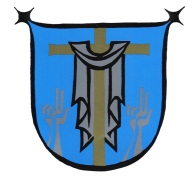 Bekanntmachung     Gemeinde OberammergauBuch und Bild Merchandise – Passionsspiele 2022Die Gestaltung und Herstellung dieser Produkte liegt in der Verantwortung des Eigenbetriebs Oberammergau Kultur.Der Eigenbetrieb Oberammergau Kultur und die Firma Nitro Snowboards Entwicklungs GmbH möchten die Merchandiseartikel vorstellen.Um die Produkte im Einzelnen als auch die weiteren Produkte zur Abwicklung vorzustellen, findet einTag der offenen Tür, am Freitag, den 8. April von 13:00 - 18:00 Uhrin der Ausgabestelle Merchandising Passionsspiele 2022Rottenbucher Straße 7statt.Gemeinde OberammergauBuch und Bild Merchandise – Passionsspiele 2022Die Gestaltung und Herstellung dieser Produkte liegt in der Verantwortung des Eigenbetriebs Oberammergau Kultur.Der Eigenbetrieb Oberammergau Kultur und die Firma Nitro Snowboards Entwicklungs GmbH möchten die Merchandiseartikel vorstellen.Um die Produkte im Einzelnen als auch die weiteren Produkte zur Abwicklung vorzustellen, findet einTag der offenen Tür, am Freitag, den 8. April von 13:00 - 18:00 Uhrin der Ausgabestelle Merchandising Passionsspiele 2022Rottenbucher Straße 7statt.BekanntmachungsnachweisAnschlag an den GemeindetafelnAusgehängt    am:Abgenommen am:Für die RichtigkeitNamenszeichen                                                              Oberammergau, 22.03.2022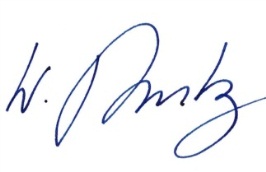                                                          -----------------------------------------------                                                                     Walter Rutz,  Werkleiter